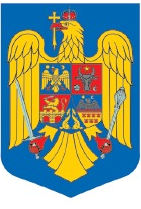 GUVERNUL ROMÂNIEIMINISTERUL DEZVOLTĂRII, LUCRĂRILOR PUBLICE ȘI ADMINISTRAȚIEIAGENŢIA NAŢIONALĂ A FUNCŢIONARILOR PUBLICIORDINpentru aprobarea instrucțiunilor privind utilizarea instrumentelor informatice de extragere automată a subiectelor de către membrii comisiei de concurs la etapa de selecție a concursului pe post pentru ocuparea unor funcții publice vacante, precum și la concursul de promovareAvând în vedere:- prevederile art. 467 din Ordonanţa de urgenţă a Guvernului nr. 57/2019 privind Codul administrativ, cu modificările şi completările ulterioare și ale art. 99 alin. (5) și art. 193 alin. (5) din anexa nr. 10 la aceeași ordonanță de urgență;- prevederile art. XVIII alin. (4) din Ordonanța de urgență a Guvernului nr. 121/2023 pentru modificarea şi completarea Ordonanţei de urgenţă a Guvernului nr. 57/2019 privind Codul administrativ, precum şi pentru modificarea art. III din Ordonanţa de urgenţă a Guvernului nr. 191/2022 pentru modificarea şi completarea Ordonanţei de urgenţă a Guvernului nr. 57/2019 privind Codul administrativ ;- Referatul de aprobare nr. _______/2024 a proiectului de ordin al preşedintelui Agenţiei Naţionale a Funcţionarilor Publici pentru aprobarea Instrucţiunilor privind utilizarea instrumentelor informatice pentru extragerea automată a propunerilor de subiecte de către membrii comisiei de concurs la etapa de selecție a concursului pe post pentru ocuparea unor funcții publice vacante; În temeiul: art. 400 alin. (2) teza a II-a din Ordonanța de urgență a Guvernului nr.57/2019 privind Codul administrativ, cu modificările și completările ulterioare și art. 99 alin. (5) și art. 193 alin. (5) din anexa nr. 10 la aceeași ordonanță de urgență, precum și al art. 12 alin. (6) din Hotărârea Guvernului nr. 785/2022 privind organizarea şi funcţionarea Agenţiei Naţionale a Funcţionarilor Publici.preşedintele Agenţiei Naţionale a Funcţionarilor Publiciemite prezentul ordin	Art. 1. – Se aprobă Instrucțiunile privind utilizarea instrumentelor informatice de extragere automată a subiectelor de către membrii comisiei de concurs la etapa de selecție a concursului pe post pentru ocuparea unor funcții publice vacante, precum și la concursul de promovare.	Art. 2. - Prezentul ordin se publică în Monitorul Oficial al României, Partea I.PREŞEDINTEVasile-Felix COZMABucureştiNr. ............. din .............